                                        2015-2016 AKADEMİK YILI 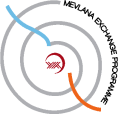 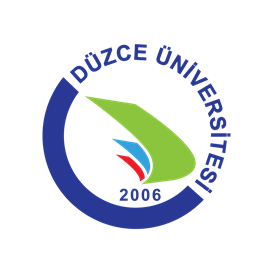 MEVLANA DEĞİŞİM PROGRAMI  ÖĞRENCİ BAŞVURULARIYurtdışına yapılacak öğrenim hareketliliği kapsamında, YÖK’ün Düzce Üniversitesi’ne tahsis ettiği kontenjan 5 (beş) öğrenci ile sınırlandırılmıştır. Başvuru Koşulları:Ön lisans, lisans (ikinci öğretim dahil), yüksek lisans ve doktora öğrencileri programdan faydalanabilirler.Ön lisans ve lisans programlarının hazırlık sınıfında okuyan öğrenciler ile hazırlık ve bilimsel hazırlık dönemlerinde bulunan yüksek lisans ve doktora öğrencileri, bu programdan faydalanamazlar. Ön lisans ve lisans öğrencilerinin genel akademik not ortalamalarının dört üzerinden en az iki buçuk (2.5/4.00), yüksek lisans ve doktora öğrencilerinin genel akademik not ortalamalarının dört üzerinden en az üç (3.00/4.00) olması gerekmektedir.Yurtdışındaki Yükseköğretim Kurumlarına gidecek öğrencilerin gidecekleri ülkenin vatandaşı olmamaları gerekmektedir.Başvuru İçin Yapılması Gerekenler:Başvuru yapmak isteyen öğrencilerin aşağıdaki Formları doldurup diğer belgelerle birlikte imzalı ve eksiksiz bir şekilde 20 – 27 Nisan 2015 tarihleri arasında Dış İlişkiler Koordinatörlüğüne teslim etmeleri gerekmektedir:1- Öğrenci Bilgi Formu         http://www.yok.gov.tr/documents/757816/1392780/ogrenci_bilgi_formu.docx/cad66b47-a071-42a8-a1a0-1edd5a87153b 	2- Aday Öğrenci Başvuru Formuhttp://www.yok.gov.tr/documents/757816/1392780/aday_ogrenci_basvuru_formu.docx/cd727340-fcc5-40bd-aae4-9575b2bcb2a03- Onaylı ve son dönem notlarını içeren Transkript Belgesi4- Fotoğraf5- Nüfus cüzdanı fotokopisi* Başvuruda sadece bir Üniversite tercih edilebilir.  *Mevlana Değişim Programı başvuruları yılda 1 kez alınmaktadır. Yapılacak tercihler, 2015-2016 akademik yılı güz ve bahar dönemleri için olacaktır. Öğrenciler gitmek istedikleri dönemi/dönemleri başvuru formunda belirtmelidir (güz, bahar ya da güz + bahar). Öğrenciler, Mevlana Değişim Programından en az bir, en fazla iki yarıyıl faydalanabilirler. Toplam değişim süresi bir akademik yılı aşamaz. Değişim süresi (bir ya da iki yarıyıl), anlaşmalı olunan Üniversitelere ve YÖK’ün tahsis edeceği bütçeye göre değişiklik gösterebilir. *Programdan faydalanabilmek için başvuran öğrencilerin seçiminde kullanılan temel ölçütlerden biri  yabancı dil puanıdır. Değerlendirmede yukarıda belirtilen başvuru şartlarına sahip öğrencilerin not ortalamalarının % 50’si ile yabancı dil puanlarının % 50’sinin toplamı dikkate alınarak öğrencilerin ağırlıklı not ortalaması hesaplanır ve sıralama yapılarak seçim gerçekleştirilir. Üniversitemizde İngilizce dışında bir yabancı dil üzerine (Gürcü Dili, vs.) eğitim gören öğrencilerimiz yurtdışında da bahsi geçen dilde eğitim görecekler ise yabancı dil yeterlilik seviyeleri konusunda Fakülte Kurulu onaylı Bölüm Kurulu görüşüne başvurulacaktır. Benzer bir Bölüm Kurulu görüşü (akademik yeterlilik notlandırması), yurtdışında Türkçe eğitim görecek öğrencilerin kayıtlı bulunduğu akademik birimlerinden de istenebilecektir.  BurslarÖğrencilere ödenecek burs tutarı, öğrencilerin eğitim için gittikleri ülkenin ekonomik hayat standartları göz önünde bulundurularak farklılaşmaktadır. Burslar Hakkında Detaylı Bilgi İçin: http://www.yok.gov.tr/documents/757816/14061859/ogrenci_burslarina_iliskin_karar.pdf/2a3fb4bb-facd-4551-b7eb-47b7a865bc85 YÖK Yürütme Kurulu’nun kararına göre, öğrencilere yapılacak burs ödemesi hesaplamalarında bir yarıyılın 4 ay olarak belirlenmiştir. İlgili karar için: http://www.yok.gov.tr/documents/757816/14061859/ogrenci_burs_odeme_suresine_iliskin_karar.pdf/7541af0a-69bf-4738-94c0-8e24ffa8f4d2